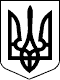 Чергові вибори депутатів Київської міської ради та Київського міського голови 25 жовтня 2015 рокуКИЇВСЬКА МІСЬКА ВИБОРЧА КОМІСІЯ01044, м. Київ, вул. Хрещатик, 36ПОСТАНОВА«29» вересня  2015 року							  	№6118год. 00 хв.Про реєстрацію кандидата на посаду Київського міського голови на чергових виборах Київського міського голови 25 жовтня 2015 року До Київської міської виборчої комісії 29 вересня 2015 року Партійна організація міста Києва Політичної партії “Партія місцевого самоврядування” подала заяву про реєстрацію кандидата на посаду Київського міського голови разом з доданими документами для реєстрації кандидата на посаду Київського міського голови на чергових виборах Київського міського голови 25 жовтня 2015 року.Розглянувши зазначені документи, Київська міська виборча комісія встановила їх відповідність вимогам Закону України «Про місцеві вибори».Враховуючи викладене вище, керуючись пунктом 2 частини 6 статті 25, частиною 1 статті 40, частиною 1 статті 43 Закону України «Про місцеві вибори», Київська міська виборча комісія  п о с т а н о в л я є:1. Зареєструвати кандидата на посаду Київського міського голови на чергових виборах Київського міського голови 25 жовтня 2015 року, висунутого Партійною організацією міста Києва Політичнапартія “Партія місцевого самоврядування”:Кондрашов Олександр Миколайович, 12.08.1974 року народження, громадянин України, освіта вища, член ПП “Партія місцевого самоврядування”, посада професор кафедри державного управління та місцевого самоврядування, місце роботиАкдемія муніципального управління, проживає у Київська обл., Києво — Святошинський р-он., с. Мила. 2. Видати Кондрашову Олександру Миколайовичу посвідчення кандидата на посаду Київського міського голови.3. Копію цієї постанови видати кандидату на посаду Київського міського голови  Кондрашову Олександру Миколайовичу4. Цю постанову оприлюднити у визначений Київською міською виборчою комісією спосіб.Голова комісії							М.Б.ТерещенкоМ.П.